
Molimo Vas da Prijavu pošaljite na e-mail: kontakt@evropakomunikacije.com ili na 
fax: +387 51 466 600 ! Dodatne informacije zainteresirani mogu dobiti na telefone 
066 240 000, odnosno 066 299 999.           PRIJAVA ZA UČEŠĆE NA SEMINARU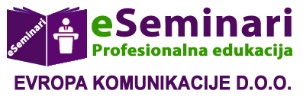 Šifra:1007SEMINAR  ZAKON O JAVNIM  NABAVKAMA KROZ KONKRETNE PRIMJERE - ZA UGOVORNE ORGANE I PONUĐAČE, E-AUKCIJA I AKTUELNOSTI U 2018. GODINISEMINAR  ZAKON O JAVNIM  NABAVKAMA KROZ KONKRETNE PRIMJERE - ZA UGOVORNE ORGANE I PONUĐAČE, E-AUKCIJA I AKTUELNOSTI U 2018. GODINIMolimo Vas da označite mjesto na kojem želite da prisustvujete seminaru:                           HOTEL KARDIAL - BANJA VRUĆICA, TESLIĆ,  24.10.2017. god.                              HOTEL HOLLYWOOD - SARAJEVO, 26.10.2017. god. Molimo Vas da označite mjesto na kojem želite da prisustvujete seminaru:                           HOTEL KARDIAL - BANJA VRUĆICA, TESLIĆ,  24.10.2017. god.                              HOTEL HOLLYWOOD - SARAJEVO, 26.10.2017. god. Podaci o organizacijiNaziv pravnog lica:Adresa:Telefon:Grad:E-mail:Fax:JIB:PDV broj:Podaci o polaznicimaPodaci o polaznicimaIme i prezime 
polaznika i pozicija:1.
1.
Ime i prezime 
polaznika i pozicija:2.
2.
Ime i prezime 
polaznika i pozicija:3.
3.
Ime i prezime 
polaznika i pozicija:4.
4.
Kontakt osobaIme i prezime:Telefon:E-mail:Datum: ______________________Potpis: ______________________